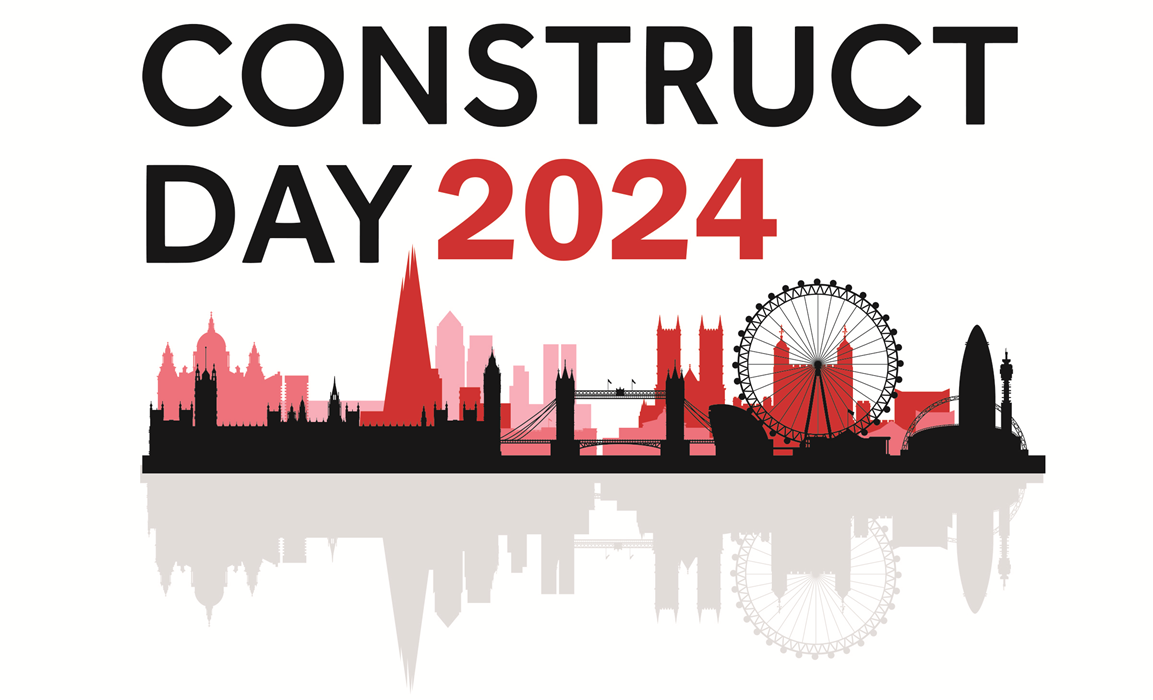 CONSTRUCT DAY 2024 AWARDS ENTRY FORMPROJECT OF THE YEAR OVER £5M  Please submit a minimum of three high quality images with your entry. Please submit your entry to rosie.canty@construct.org.uk by 28th June 2024.Company Name Contact NameContact Email Contact Phone Number Project Name Project AddressConstruction/Project TypeCompletion Date Project Building Size Project Cost  Project DescriptionProject of the Year (Over £5m) Statement: (Adhere to the minimum 500 and maximum 1000-word count)MaterialsProject of the Year (Over £5m) Summary: (Summarise your above statement in 150 words that highlights the most important factors that you wish to be announced at Construct Day is awarded)